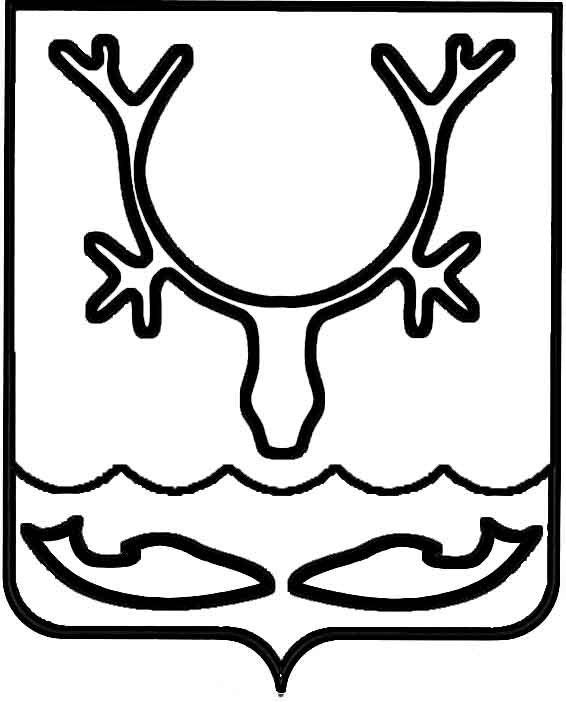 Администрация МО "Городской округ "Город Нарьян-Мар"ПОСТАНОВЛЕНИЕот “____” __________________ № ____________		г. Нарьян-МарО внесении изменения в постановление Администрации МО "Городской округ "Город Нарьян-Мар" от 18.06.2012 № 1305  "Об утверждении Порядка проведения оценки эффективности предоставляемых (планируемых к предоставлению) налоговых льгот и ставок по местным налогам, установленных нормативными правовыми актами МО "Городской округ "Город Нарьян-Мар"В целях совершенствования работы по проведению оценки эффективности предоставляемых (планируемых к предоставлению) налоговых льгот и ставок          по местным налогам, установленных нормативными правовыми актами МО "Городской округ "Город Нарьян-Мар", Администрация МО "Городской округ "Город Нарьян-Мар"П О С Т А Н О В Л Я Е Т:Внести в постановление Администрации МО "Городской округ "Город Нарьян-Мар" от 18.06.2012 № 1305 "Об утверждении Порядка проведения оценки эффективности предоставляемых (планируемых к предоставлению) налоговых льгот и ставок по местным налогам, установленных нормативными правовыми актами МО "Городской округ "Город Нарьян-Мар" изменение, изложив Приложение к нему в новой редакции (Приложение).Настоящее постановление вступает в силу со дня его официального опубликования.ПриложениеУТВЕРЖДЕНпостановлением Администрации МО "Городской округ "Город Нарьян-Мар"                                                                                                              от 05.08.2015 № 914"ПриложениеУТВЕРЖДЕНпостановлением Администрации МО "Городской округ "Город Нарьян-Мар"                                                                                                              от 18.06.2012 № 1305   ПОРЯДОКПРОВЕДЕНИЯ ОЦЕНКИ ЭФФЕКТИВНОСТИПРЕДОСТАВЛЯЕМЫХ (ПЛАНИРУЕМЫХ К ПРЕДОСТАВЛЕНИЮ)НАЛОГОВЫХ ЛЬГОТ И СТАВОК ПО МЕСТНЫМ НАЛОГАМ, УСТАНОВЛЕННЫХНОРМАТИВНЫМИ ПРАВОВЫМИ АКТАМИ МУНИЦИПАЛЬНОГО ОБРАЗОВАНИЯ"ГОРОДСКОЙ ОКРУГ "ГОРОД НАРЬЯН-МАР"1.	Оценка эффективности предоставляемых (планируемых к предоставлению) налоговых льгот и ставок по местным налогам, установленных нормативными правовыми актами муниципального образования "Городской округ "Город Нарьян-Мар" (далее – налоговые льготы), проводится Управлением финансов Администрации МО "Городской округ "Город Нарьян-Мар" (далее - уполномоченный орган) в целях:	-	минимизации потерь доходов бюджета МО "Городской округ "Город Нарьян-Мар" (далее – городской бюджет), связанных с предоставлением налоговых льгот;	-	обеспечения эффективной реализации полномочий по решению вопросов местного значения.2.	Оценка эффективности предоставляемых (планируемых к предоставлению) налоговых льгот осуществляется уполномоченным органом по каждому виду налога. 3.	Оценка эффективности предоставляемых налоговых льгот проводится в срок          до 15 августа года, следующего за оцениваемым.Оценка эффективности планируемых к предоставлению налоговых льгот осуществляется при разработке проекта соответствующего нормативного правового акта муниципального образования "Городской округ "Город Нарьян-Мар", а также                    при направлении налогоплательщиком до 01 июня текущего года обращения                          в Администрацию МО "Городской округ "Город Нарьян-Мар" о предоставлении налоговой льготы. Оценка эффективности предоставляемых налоговых льгот осуществляется           на основе данных налоговой отчетности (в том числе информации о сумме исчисленных и уплаченных налогов, а также о сумме задолженности по уплате налогов в городской бюджет) и финансовой отчетности. В случае отсутствия необходимых сведений                    в налоговой и финансовой отчетности используются статистическая отчетность и иные виды информации. Источниками информации для оценки являются налоговые органы, органы статистики, налогоплательщик, претендующий на предоставление налоговой льготы или получающий налоговую льготу, другие источники.Оценка эффективности планируемых к предоставлению налоговых льгот проводится по прогнозным данным на планируемый период действия льготы.5.	Эффективность налоговых льгот характеризуется следующими показателями:	-	размер выпадающих доходов городского бюджета от налоговых льгот;	-	бюджетная эффективность налоговых льгот;	-	экономическая эффективность налоговых льгот.6.	Расчет показателей эффективности налоговых льгот производится в целом           по каждому налогу, по которому предоставляются (планируются к предоставлению) налоговые льготы.6.1.	Размер выпадающих доходов городского бюджета от предоставляемых налоговых льгот (РВД) по рассматриваемому налогу формируется на основе данных налоговой отчетности, а расчет РВД от планируемых к предоставлению налоговых льгот по рассматриваемому налогу производится по следующей формуле:                                                            Л       Л                         РВД = НБ x НС - НБ x НС    ,где:НБ - налоговая база по рассматриваемому налогу в условиях отсутствия налоговой льготы;    ЛНБ - налоговая база по рассматриваемому налогу в условиях предоставления налоговой льготы;НС - действующая налоговая ставка по рассматриваемому налогу, установленная законодательством о налогах и сборах, в условиях отсутствия налоговой льготы;     ЛНС - налоговая ставка, установленная (планируемая к установлению) нормативными правовыми актами муниципального образования "Городской округ "Город Нарьян-Мар", по рассматриваемому налогу в условиях предоставления налоговой льготы.6.2.	Бюджетная эффективность налоговых льгот, предоставляемых определенной категории налогоплательщиков (БЭ) в виде снижения налоговой ставки, рассчитывается             по формуле:                                              Т            Т-1                               БЭ = ОН     /   ОН   ,где:        Т  ОН - общий объем налогов, уплаченных налогоплательщиками, относящимися          к данной категории, в городской бюджет в оцениваемом году;      Т-1ОН - общий объем налогов, уплаченных налогоплательщиками, относящимися            к данной категории, в городской бюджет в году, предшествующем оцениваемому.Если значение данного показателя выше 1, то бюджетная эффективность налоговой льготы признается достаточной и оценивается в 1 балл. Если значение показателя равно либо ниже 1, то бюджетная эффективность налоговой льготы признается низкой и оценивается в 0 баллов.6.3.	Экономическая эффективность налоговых льгот, предоставляемых определенной категории налогоплательщиков, по земельному налогу оценивается               на основании темпов роста следующих показателей оцениваемого года в сравнении               с показателями года, предшествующего оцениваемому:показатель 1 - выручка от продажи товаров, работ, услуг;показатель 2 - прибыль до налогообложения;показатель 3 – площадь земельных участков.Положительная динамика каждого отдельного показателя оценивается в 1 балл, отсутствие изменений либо отрицательная динамика оценивается в 0 баллов.6.4.	Эффективность налоговой льготы признается высокой при общей сумме баллов показателей бюджетной и экономической эффективности, равной 3 или более, достаточной - при общей сумме баллов, равной 2, низкой - при общей сумме баллов менее 2.7.	Расчет бюджетной и экономической эффективности налоговых льгот, предоставляемых органам государственной власти, органам местного самоуправления, казенным и бюджетным учреждениям, а также гражданам, не производится.8.	Результаты оценки эффективности предоставляемых (планируемых                         к предоставлению) налоговых льгот оформляются в виде аналитической записки, представляемой уполномоченным органом в Администрацию МО "Городской округ "Город Нарьян-Мар" в срок, установленный пунктом 3 настоящего Порядка.Если по результатам оценки, проведенной в соответствии с настоящим Порядком, налоговые льготы имеют низкую эффективность, в аналитической записке даются предложения о целесообразности сохранения налоговых льгот, а по планируемым налоговым льготам даются предложения о возможности предоставления налоговой льготы.".0508.2015914Глава МО "Городской округ "Город Нарьян-Мар" Т.В.Федорова